                                                                       The Nest Class Ethos 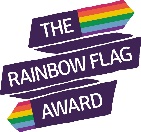 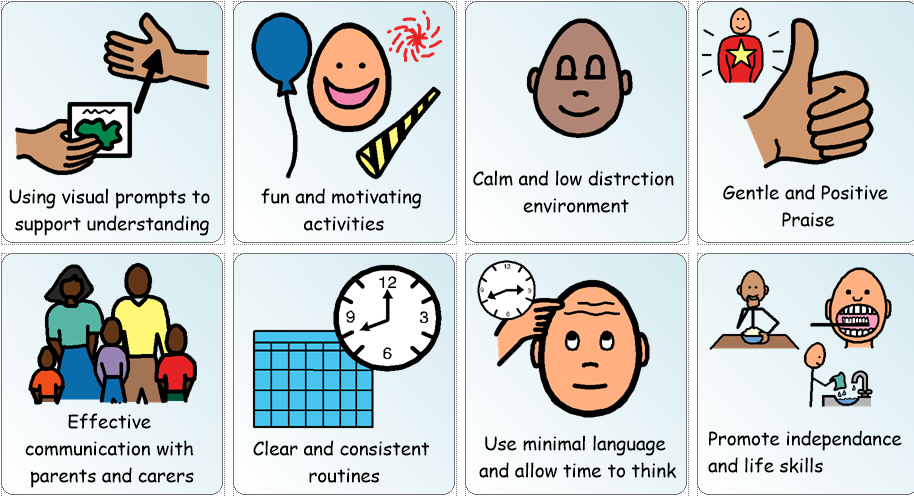 